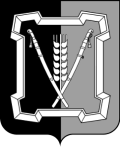 АДМИНИСТРАЦИЯ  КУРСКОГО  МУНИЦИПАЛЬНОГО  ОКРУГАСТАВРОПОЛЬСКОГО КРАЯП О С Т А Н О В Л Е Н И Е11 октября 2021 г.                         ст-ца Курская  	№ 1199                                       О межведомственной санитарно-противоэпидемической комиссии Курского муниципального округа Ставропольского края В соответствии с Федеральными законами от 06 октября 2003 г.           № 131-ФЗ «Об общих принципах организации местного самоуправления в Российской Федерации», от 21 ноября 2011 г. № 323-ФЗ «Об основах охраны здоровья граждан в Российской Федерации», в целях координации мероприятий по предупреждению, локализации и ликвидации инфекционных заболеваний, массовых неинфекционных заболеваний (отравлений) населения, обеспечения санитарно-эпидемиологического благополучия населения и санитарной охраны территории Курского муниципального округа Ставропольского краяадминистрация Курского муниципального округа Ставропольского краяПОСТАНОВЛЯЕТ:1. Образовать межведомственную  санитарно-противоэпидемическую комиссию Курского муниципального округа Ставропольского края.2. Утвердить прилагаемые:2.1. Положение о межведомственной санитарно-противоэпидемической комиссии Курского муниципального округа Ставропольского края.2.2. Состав межведомственной санитарно-противоэпидемической комиссии Курского муниципального округа Ставропольского края.3. Упразднить районную межведомственную санитарно-противоэпи-демическую комиссию, образованную постановлением администрации Курского муниципального района Ставропольского края от 10 марта 2009 г.               № 69.	        4. Признать утратившими силу следующие постановления администрации Курского муниципального района Ставропольского края:       	 от 10 марта 2009 г. № 69 «О районной межведомственной санитар-           но-противоэпидемической комиссии»;2	от 26 декабря 2017 г. № 921 «О внесении изменений в состав районной межведомственной санитарно-противоэпидемической комиссии, утвержденный постановлением администрации Курского муниципального района Ставропольского края от 10 марта 2009 г. № 69»;          от 28 мая 2020 г. № 316 «О внесении изменений в состав районной межведомственной санитарно-противоэпидемической комиссии, утвержденный постановлением администрации Курского муниципального района Ставропольского края от 10 марта 2009 г. № 69».5. Отделу по организационным и общим вопросам администрации Курского муниципального округа Ставропольского края официально обнародовать настоящее постановление на официальном сайте администрации Курского муниципального округа Ставропольского края в информационно-телекоммуникационной сети «Интернет».  	6. Настоящее постановление вступает в силу со дня его официального опубликования на официальном сайте администрации Курского муниципального округа Ставропольского края в информационно-телекоммуникаци-онной сети «Интернет».Глава Курского муниципального округаСтавропольского края                                                                  С.И.Калашников          Положениео межведомственной санитарно-противоэпидемической комиссии Курского муниципального округа Ставропольского краяI. ОБЩИЕ ПОЛОЖЕНИЯ	1. Межведомственная санитарно-противоэпидемическая комиссия Курского муниципального округа Ставропольского края (далее - комиссия) является координационным органом, обеспечивающим взаимодействие должностных лиц и структурных подразделений и территориальных органов администрации Курского муниципального округа Ставропольского края (далее соответственно - структурные подразделения администрации, администрация), организаций всех форм собственности и граждан в проведении мероприятий по предупреждению, локализации и ликвидации инфекционных заболеваний, массовых неинфекционных заболеваний (отравлений) населения, обеспечению санитарно-эпидемиологического благополучия населения и санитарной охраны территории муниципального образования Курского муниципального округа Ставропольского края (далее - Курский муниципальный округ).2. Комиссия в своей деятельности руководствуется Конституцией Рос-сийской Федерации, федеральными законами, иными нормативными пра-вовыми актами Российской Федерации, законами Ставропольского края, иными нормативными правовыми актами Ставропольского края, муници-пальными правовыми актами Курского муниципального округа Ставро-польского края, а также настоящим Положением.II. ЗАДАЧИ И ФУНКЦИИ КОМИССИИ3. Основными задачами комиссии являются:а) обеспечение эффективного взаимодействия должностных лиц и структурных подразделений администрации, организаций всех форм собст-венности и граждан в проведении санитарно-противоэпидемических мероп-риятий, обеспечивающих санитарно-эпидемиологическое благополучие на-селения Курского муниципального округа и санитарную охрану территории Курского муниципального округа;б) оказание при необходимости практической помощи в выполнении проводимых ими санитарно-противоэпидемических мероприятий, направ-ленных на обеспечение санитарно-эпидемиологического благополучия на-селения Курского муниципального округа, а также предупреждение инфек-ционных заболеваний, массовых неинфекционных заболеваний (отравлений) населения и их ликвидации.4. Комиссия для выполнения возложенных на нее задач осуществляет следующие функции:2а) рассматривает вопросы возможного возникновения на территории  Курского муниципального округа санитарно-эпидемиологического неблаго-получия (в том числе инфекционных заболеваний, массовых неинфекцион-ных заболеваний (отравлений) населения) и его предупреждения;б) разрабатывает комплексные санитарно-противоэпидемические ме-роприятия, направленные на улучшение санитарно-эпидемиологического благополучия населения в Курском муниципальном округе;в) информирует администрацию о выявленных случаях инфекционных заболеваний, массовых неинфекционных заболеваний (отравлений) населе-ния Курского муниципального округа и принимаемых мерах по их лик-видации.5. Комиссия имеет право:а) запрашивать и получать в установленном порядке необходимые ма-териалы по вопросам, относящимся к компетенции комиссии, от террито-риальных органов федеральных органов исполнительной власти, органов исполнительной власти Ставропольского края, администрации, а также организаций и их должностных лиц;б) при необходимости приглашать для участия в работе комиссии должностных лиц органов исполнительной власти Ставропольского края, администрации, а также руководителей организаций;в) вносить в установленном порядке соответствующим органам пред-ложения об отстранении от работы, о привлечении к дисциплинарной, ад-министративной и уголовной ответственности должностных лиц, по вине которых допущены случаи инфекционных заболеваний, массовых неинфек-ционных заболеваний (отравлений) населения и которыми не соблюдается законодательство в области обеспечения санитарно-эпидемиологического благополучия населения;г) вносить предложения по входящим в компетенцию комиссии воп-росам, требующим решения главы Курского муниципального округа Ставро-польского края.III. ПОРЯДОК РАБОТЫ КОМИССИИ6. Состав комиссии утверждается постановлением администрации.Комиссия состоит из председателя, заместителя председателя, секре-таря и членов комиссии.Председатель комиссии несет персональную ответственность за выпол-нение возложенных на нее задач, утверждает планы работы комиссии.Секретарь комиссии обеспечивает подготовку материалов к заседанию комиссии, ведение протоколов заседания комиссии, осуществляет иные функции по обеспечению деятельности комиссии.Присутствие на заседании комиссии ее членов обязательно. В случае если член комиссии не может по уважительной причине присутствовать на заседании, он может направить для участия в заседании доверенное лицо.7. Заседания комиссии проводятся по мере необходимости, но не реже одного раза в квартал.3При рассмотрении вопросов, затрагивающих интересы организаций, в заседаниях комиссии могут участвовать с правом совещательного голоса представители соответствующих организаций. На заседания комиссии могут приглашаться представители органов государственной власти Ставропольс-кого края и организаций, ученые и общественные деятели.8. Решения комиссии принимаются большинством голосов присутст-вующих на заседании членов комиссии и оформляются протоколом, который подписывается председателем комиссии. При равенстве голосов членов комиссии голос председателя является решающим.9. Решения комиссии доводятся до сведения заинтересованных долж-ностных лиц территориальных органов федеральных органов исполни-тельной власти, органов исполнительной власти Ставропольского края, ад-министрации, организаций и граждан в виде выписок из протоколов или публикаций в средствах массовой информации.10. Организационно-техническое и информационное обеспечение дея-тельности комиссии осуществляется территориальным отделом Управления Федеральной службы по надзору в сфере защиты прав потребителей и благополучия человека по Ставропольскому краю в городе Георгиевске и Георгиевском районе.Заместитель главы администрации Курского муниципального округа Ставропольского края                                                                     О.В.Богаевская            Составмежведомственной санитарно-противоэпидемическойкомиссии Курского муниципального округа Ставропольского края2Заместитель главы администрации Курского муниципального округа Ставропольского края                                                                     О.В.БогаевскаяУТВЕРЖДЕНОпостановлением администрацииКурского муниципального округаСтавропольского краяот 11 октября 2021 г. № 1199УТВЕРЖДЕНпостановлением администрацииКурского муниципального округаСтавропольского краяот 11 октября 2021 г. № 1199Сидоренко ОксанаНиколаевназаместитель главы администрации Курского муниципального округа Ставропольского края, председатель межведомственной санитарно-противо-эпидемической комиссииСулумова ГалинаБорисовназаместитель начальника территориального отдела Управления Федеральной службы по надзору в сфере защиты прав потребителей и благополучия человека по Ставропольскому краю в городе Георгиевске и Георгиевском районе, заместитель председателя межведомственной санитарно-про-тивоэпидемической комиссии (по согласованию)Кияшко АлексейВасильевичглавный врач государственного бюджетного учреждения здравоохранения Ставропольского края «Курская районная больница», заместитель председателя межведомственной санитарно-противо-эпидемической комиссии (по согласованию)Мащенко СветланаВасильевнаведущий специалист-эксперт территориального отдела Управления Федеральной службы по надзору в сфере защиты прав потребителей и благополучия человека по Ставропольскому краю в городе Георгиевске и Георгиевском районе, секретарь межведомственной санитарно-противоэпиде-мической комиссии (по согласованию)Члены межведомственнойсанитарно-противоэпидемической комиссии:Члены межведомственнойсанитарно-противоэпидемической комиссии:Габадзе СергейКонстантиновичврач-эпидемиолог государственного бюджетного учреждения здравоохранения Ставропольского края «Курская районная больница» (по согласованию)Павлиошвили ЛюдмилаНиколаевназаместитель начальника отдела образования администрации Курского муниципального округа Ставропольского краяСимаков ПавелАлександровичгосударственный инспектор отдела государственного ветеринарного контроля и надзора Севе-               ро-Кавказского межрегионального управления Федеральной службы по ветеринарному  и фитосанитарному надзору (по согласованию)Сушко СергейНиколаевичзаместитель главы администрации - начальник отдела сельского хозяйства и охраны окружающей среды администрации Курского муниципального округа Ставропольского краяТемирова ВалентинаВячеславовнапомощник врача-эпидемиолога филиала Федерального бюджетного учреждения здравоохранения «Центр гигиены и эпидемиологии в Ставропольском  крае» в Георгиевском районе (по согласованию)Шагров ВадимАнатольевичначальник государственного бюджетного учреждения Ставропольского края «Курская районная станция по борьбе с болезнями животных» (по согласованию)Шама ВладимирВикторовичначальник управления труда и социальной защиты населения администрации Курского муниципального округа Ставропольского края